+++ PRESSE-INFORMATION +++Fraba Group posts strong annual result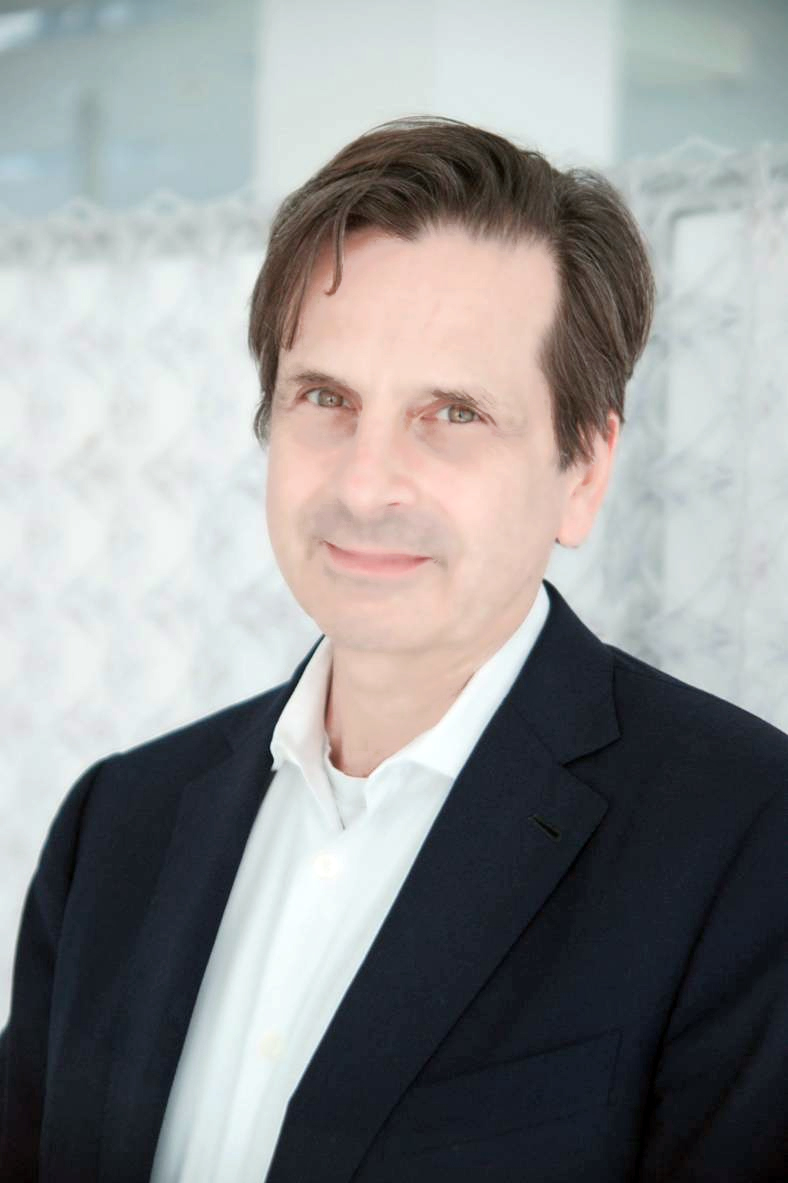 Innovation pays offThe international Fraba Group remains on a path of steady growth. In fiscal 2016, the company, which combines 100 years of history with an unceasing commitment to innovation, achieved a turnover of 26 million euros. This represents an increase of around 6% over the previous year. This turnover was achieved through the efforts of 190 employees located at offices in Europe, Asia and the USA.Fraba Holding, located in Heerlen in the Netherlands, controls four subsidiaries. On the product side, Posital is a supplier of advanced position sensors for industrial automation and motion control, while Vitector specializes in safety technology for industrial doors. The group also includes the R & D subsidiary Centitec, based in Aachen, Germany and Conistics, which manufactures technical products in its advanced factory in Slubice, Poland, 50 kilometers east of Berlin. Production is based on a data-driven ‘Mass Customization’ business model, in which products are put together from standardized components and sub-assemblies in accordance with customer-defined specifications. This approach enables Fraba to supply a unique combination of an enormous variety of possible products, short delivery times and cost-effective manufacturing. This system can efficiently deliver either large or small orders.Two important factors in the past year’s success were the introduction of a full range of interface offerings for the company’s high-resolution magnetic 16-bit Ixarc self-contained encoders (absolute and incremental) and the rollout of an innovative new family of magnetic kit encoders, an important innovation in the field of motor feedback. The new kit encoders are notably easy to install and give manufacturers of servomotors a completely new alternative to established feedback devices such as resolvers and more expensive optical feedback systems. “With these innovative products and exciting new developments in the pipeline, we expect significantly higher growth for 2017, which we have already seen in our results for the fourth quarter of 2016,” said Christian Leeser, Fraba Group’s majority shareholder and CEO.About FRABA and POSITALPOSITAL is a supplier of advanced industrial position sensors used in a wide variety of motion control and safety systems. The company is also an innovator in product design and manufacturing processes and a pioneer of Industry 4.0 (Industrial Internet of Things/IIoT), offering customers the benefits of built-to-order products combined with the price advantages of mass-production. POSITAL is a member of the international FRABA group, whose history dates back to 1918, when its predecessor, Franz Baumgartner elektrische Apparate GmbH, was established in Cologne, Germany to manufacture relays. Since then, the company has played a trendsetting role in the development of rotary encoders, inclinometers and other sensor products. POSITAL has a global reach with subsidiaries in Europe, North America and Asia – and sales and distribution partners around the world.ContactJanin Halberg				Martin WendlandPOSITAL-FRABA			PR ToolboxZeppelinstr. 2				126 Neville Park Blvd.50667 Köln				Toronto, CanadaTel.: +49 221-96213-399			Tel.: 001-416-8308797 / +49-160-99127473janin.halberg@fraba.com 			mwendland@pr-toolbox.comwww.posital.de	